Gudov Denys ValerExperience:Position applied for: Chief OfficerDate of birth: 12.07.1982 (age: 35)Citizenship: UkraineResidence permit in Ukraine: NoCountry of residence: UkraineCity of residence: KerchPermanent address: L.Tolstogo str. 130, fl 106Contact Tel. No: +38 (095) 354-88-86 / +7 (865) 613-22-45E-Mail: gudov.denis@mail.ruU.S. visa: NoE.U. visa: NoUkrainian biometric international passport: Not specifiedDate available from: 20.11.2013English knowledge: GoodMinimum salary: 6500 $ per month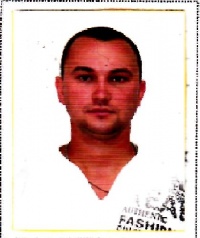 PositionFrom / ToVessel nameVessel typeDWTMEBHPFlagShipownerCrewingChief Officer20.01.2013-10.07.2013AntjeHeavy Lift Vessel80003000 kw-Antigua&BarbudaConcord ShippingSea FactorChief Officer16.07.2012-18.12.2012Sisu CursaContainer Ship53003200-Antigua and BarbudaDifco Cursa Echo ShipEvro NurkChief Officer02.11.2011-21.03.2012LENANEFT - 2048Chemical Tanker56502-1250-BELIZERiversdale Management LTDLIDER MARIN MANAGEMENTChief Officer26.11.2010-30.08.2011SEMINOLEMulti-Purpose Vessel51072-883 kw-MALTAPRESTIGE SHIPMANAGEMENT LTDPOLANA2nd Officer07.11.2009-12.06.2010APACHEMulti-Purpose Vessel52002-882-MALTAAPACHE SHIPPING LTDPOLANA2nd Officer08.09.2008-10.04.2009SEMINOLEMulti-Purpose Vessel51072-883 kw-MALTAPRESTIGE SHIPMANAGEMENT LTDPOLANA3rd Officer08.07.2007-05.03.2008TOKMAKDry Dock45002-1050 kw-UKRAINEUkrrechflotDREB